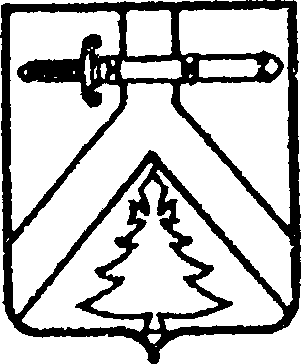 АДМИНИСТРАЦИЯ ИМИССКОГО СЕЛЬСОВЕТАКУРАГИНСКОГО РАЙОНА КРАСНОЯРСКОГО КРАЯПОСТАНОВЛЕНИЕ10.04.2015                                        с.Имисское                                          №12 - пО внесении изменений в постановление администрации сельсовета от 11.06.2013 №14-п «Об утверждении Порядка представления лицами, поступающими на должности руководителей муниципальных учреждений Имисского сельсовета и руководителями муниципальных учреждений Имисского сельсовета сведений о доходах, об имуществе и обязательствах имущественного характера, а также о доходах, об имуществе и обязательствах имущественного характера своих супруги (супруга) и несовершеннолетних детей»В соответствии с Указом Президента Российской федерации от 23.06.2014 №460, с частью четвертой статьи 275 Трудового кодекса Российской Федерации,  ПОСТАНОВЛЯЮ: 1. В постановление администрации сельсовета от 11.06.2013 №14-п «Об утверждении Порядка представления лицами, поступающими на должности руководителей муниципальных учреждений Имисского сельсовета и руководителями муниципальных учреждений Имисского сельсовета сведений о доходах, об имуществе и обязательствах имущественного характера, а также о доходах, об имуществе и обязательствах имущественного характера своих супруги (супруга) и несовершеннолетних детей» (далее - Постановление) внести следующие изменения:1.1.  в пункте 2 Постановления слова «на официальном сайте Администрации Имисского сельсовета» заменить словами «на официальном сайте органов местного самоуправления Имисского сельсовета»;1.2.  в пункте 3 Приложения к Постановлению:- в подпункте  а) слова  «, по форме согласно приложению № 1 (на отчетную дату)» исключить;- в подпункте  б) слова  «, по форме согласно приложению № 2 (на отчетную дату)» исключить;1.3.  в пункте 4 Приложения к Постановлению:- в подпункте  а) слова  «по форме согласно приложению № 3» исключить; - в подпункте  б) слова  «по форме согласно приложению № 4» исключить;1.4. в пункте 16 Приложения к Постановлению слова «на официальном сайте Курагинского района «АДМИНИСТРАЦИЯ и СОВЕТ  ДЕПУТАТОВ Курагинского района» заменить словами: «на официальном сайте органов местного самоуправления Имисского сельсовета»;1.5. Приложения 1, 2, 3  4  к Порядку представления лицом, поступающим на должность руководителя муниципального учреждения, а также руководителем муниципального учреждения  сведений о своих доходах, об имуществе и обязательствах имущественного характера и о доходах, об имуществе и обязательствах имущественного характера своих супруга (супруги) и несовершеннолетних детей  исключить.2. Настоящее постановление подлежит опубликованию в установленном порядке и размещению на официальном сайте органов местного самоуправления Имисского сельсовета.3.  Контроль за выполнением настоящего постановления оставляю за собой.4. Настоящее постановление вступает в силу со дня, следующего за днем опубликования в газете «Имисские зори».Глава сельсовета                                                                  А.А.Зоткин